Отчет о проведении физкультурно-оздоровительного мероприятия«Зимняя прогулка»С 16 января 2021 года ученики 7 «В» класса приняли участие в зимней прогулке. Их маленькая, но дружная компания посетили стадион Энергетик, расположенный на территории Новоберёзовского посёлка.Лёгкий крещенский мороз не помешал участникам прогулки с удовольствием покататься на коньках, поиграть в снежки и ляпы, покупаться в сугробах, насладиться ясным зимнем небом и попить горячий чай на свежем воздухе.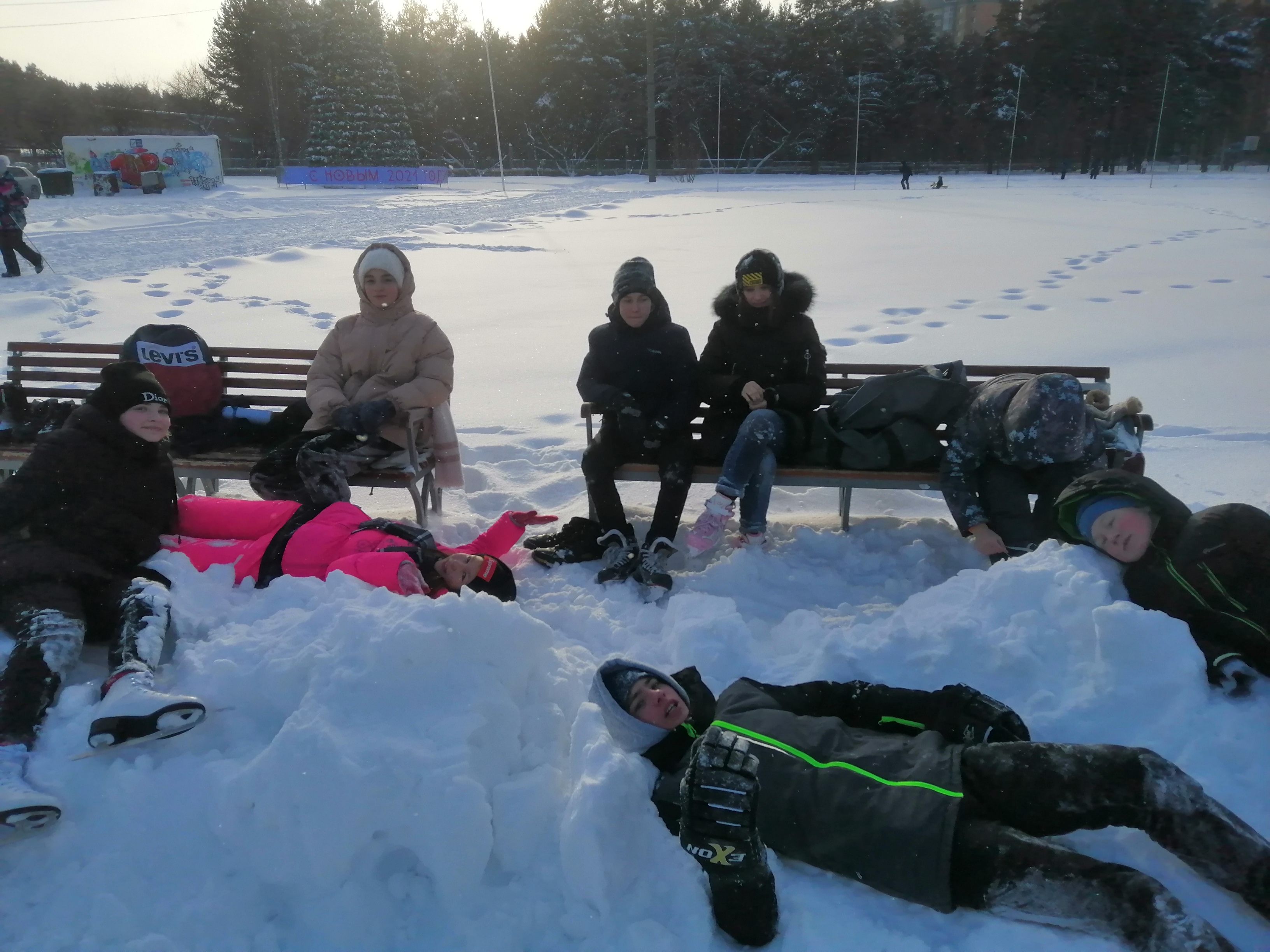 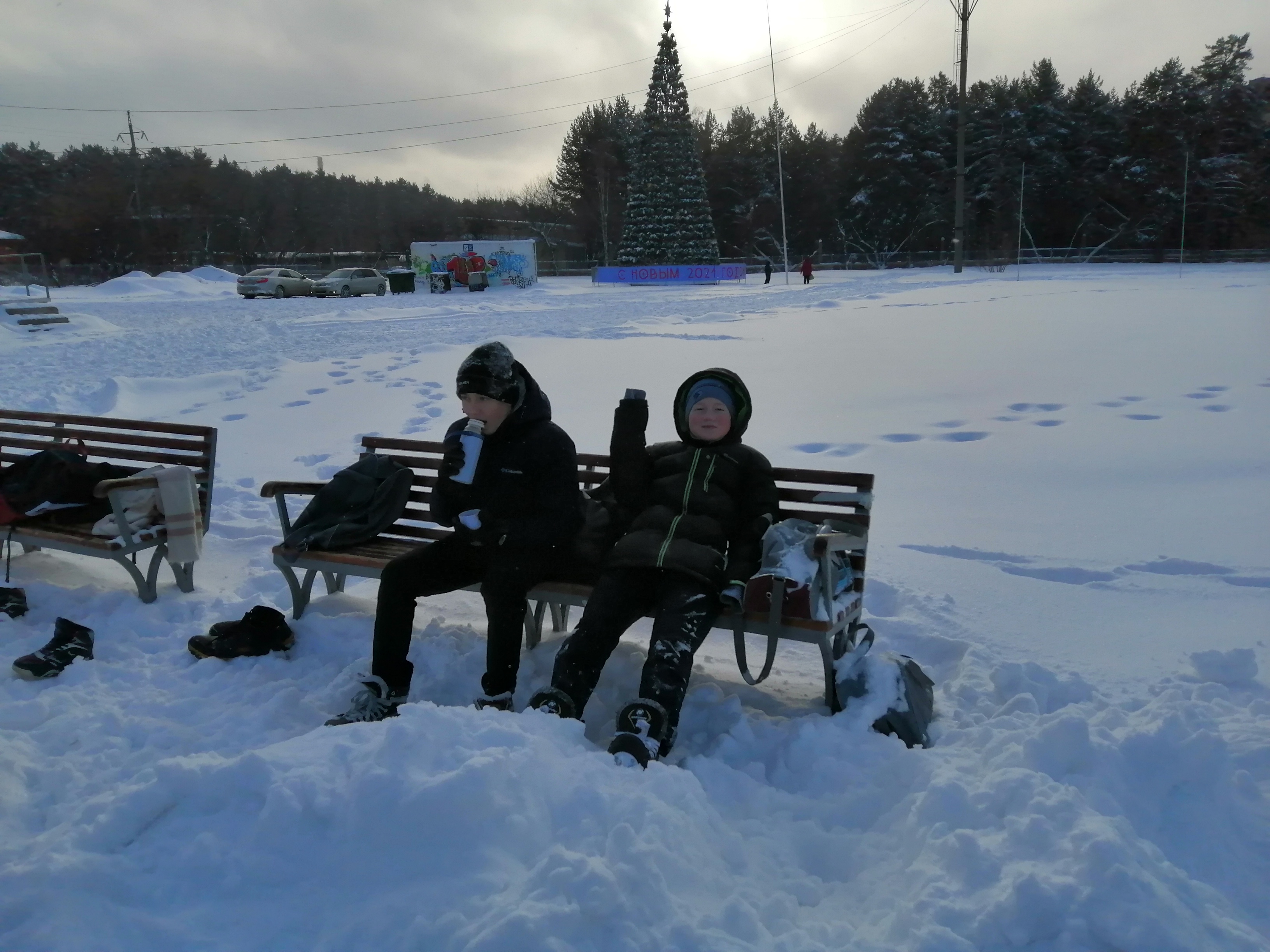 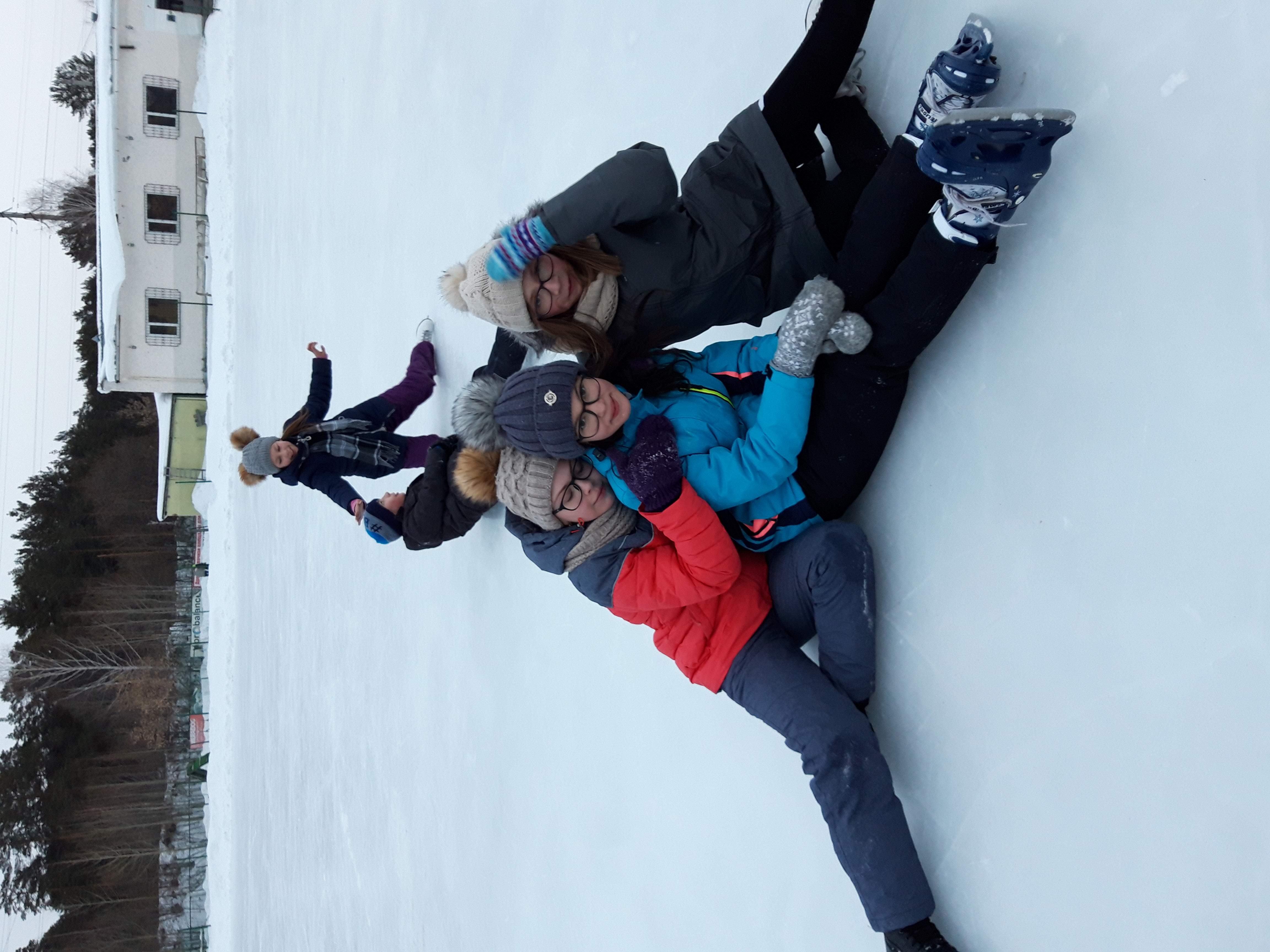 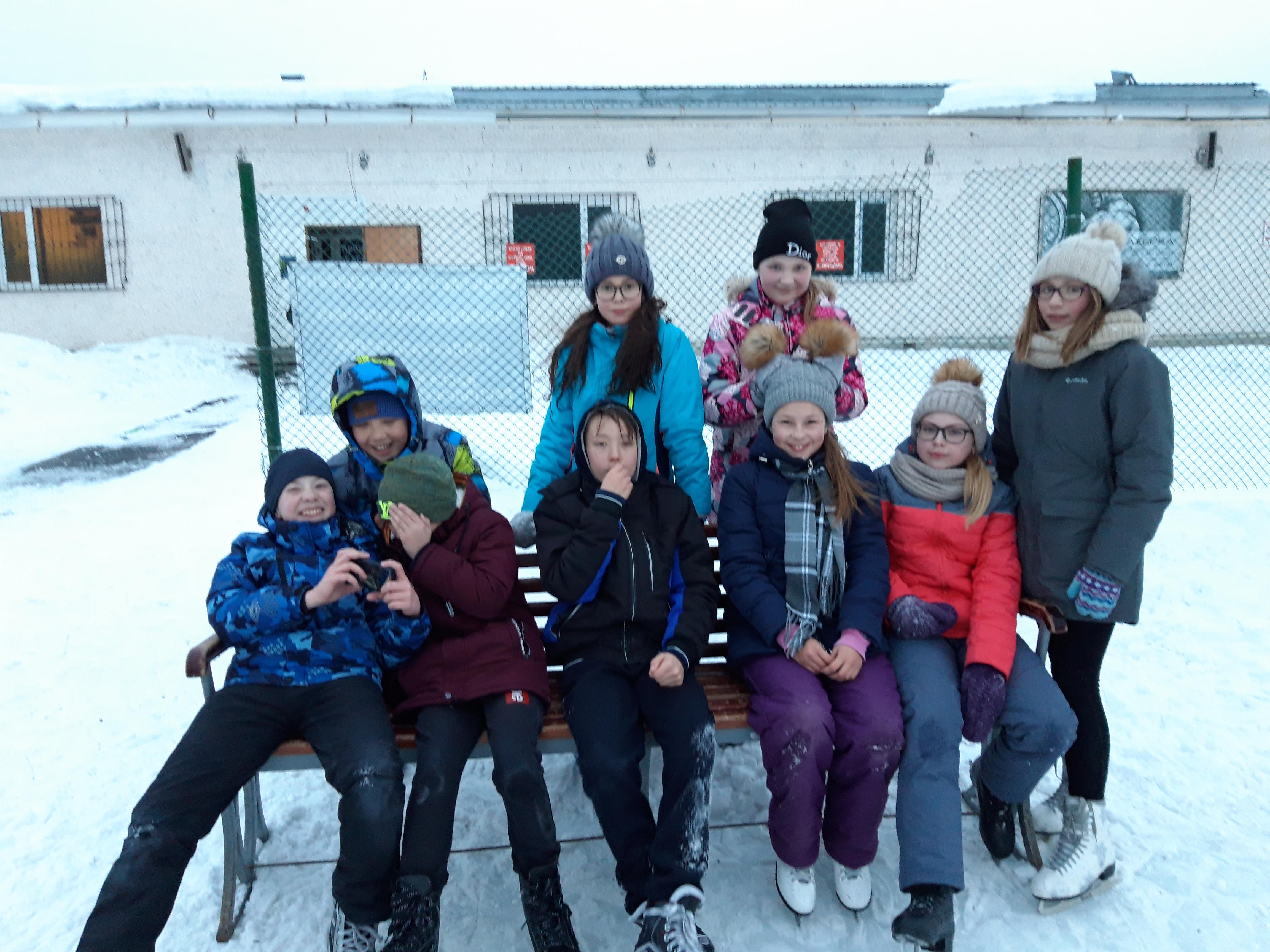 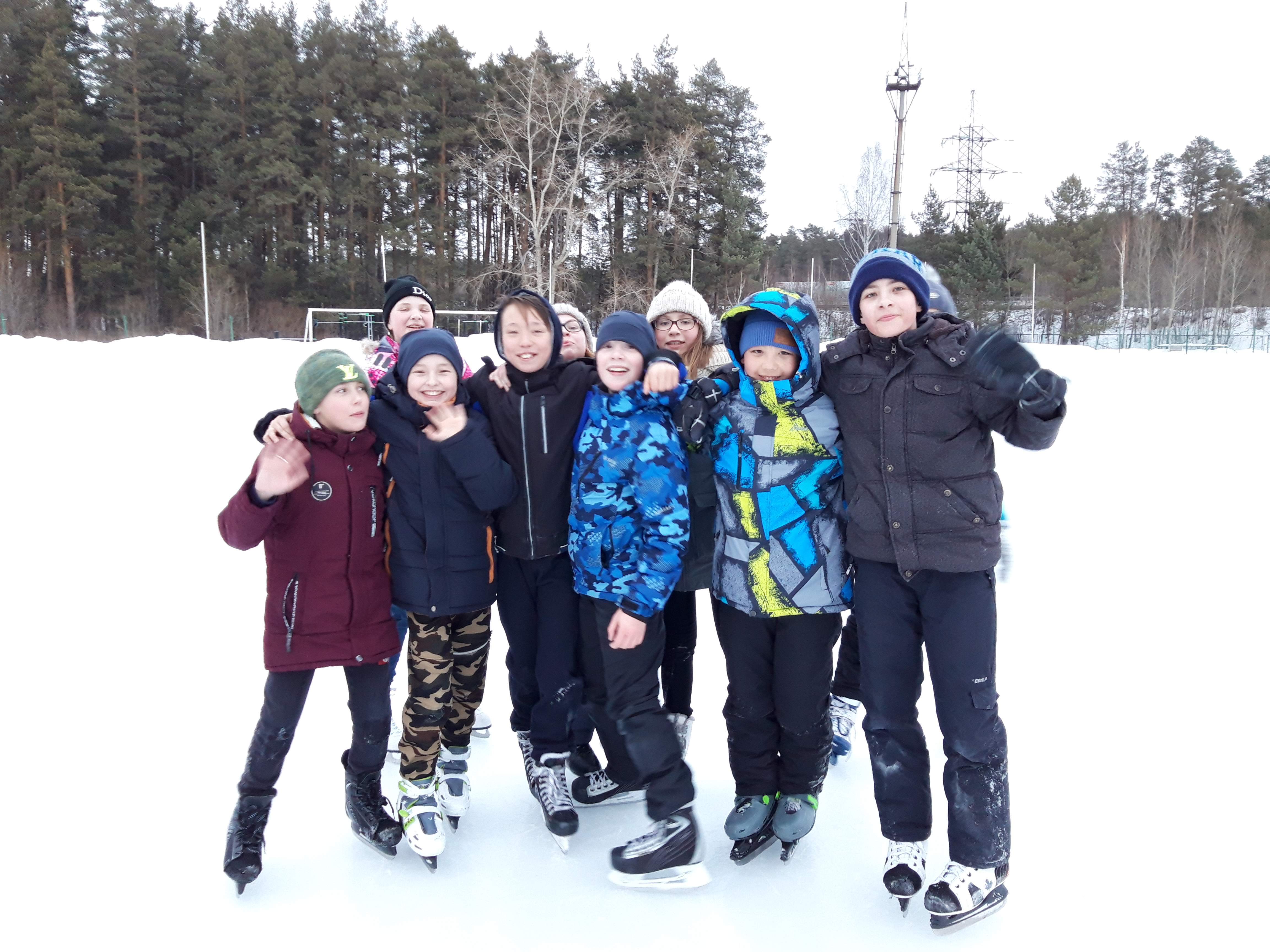 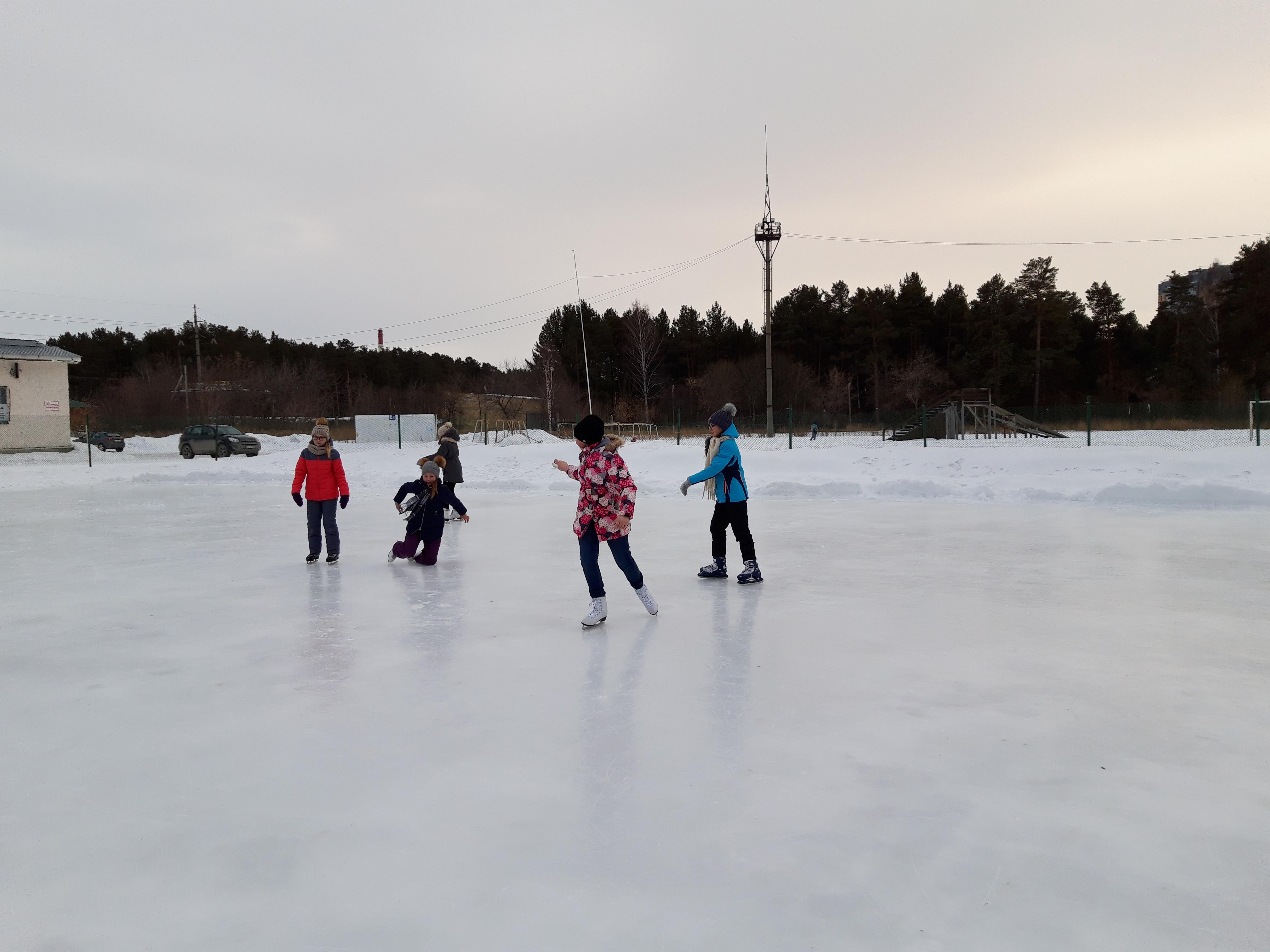 